Петрова В.С. статьяТема: «Биоэнергопластика как фактор повышения качества коррекционно-логопедической работы с детьми  с нарушениями речи  старшего дошкольного возраста».В связи с ростом количества детей, страдающих речевыми нарушениями, для успешной логопедической работы на сегодняшний день очень актуален поиск новых форм и методов. Занятия должны быть динамичны, эмоционально приятны, интересны ребёнку. Именно в таких ситуациях логопед может использовать нетрадиционные методы. Понятие «нетрадиционные методы» определяется как комплексный процесс  создания, распространения, внедрения и использования нового практического средства. Нетрадиционный коррекционный опыт рассматривается как система деятельности специалиста, меняющая традиционно сложившуюся практику коррекции. Результаты этой деятельности выражаются в изменениях в содержании, в методах, в формах, в технологиях, в средствах коррекции. Введение в практику нетрадиционных методов позволяет усовершенствовать коррекционный процесс. В специальной литературе, в различных методических и научно-популярных изданиях дефектологи, логопеды, педагоги и психологи представляют новые нетрадиционные формы работ с детьми в дополнение к традиционным методам. Для достижения лучших результатов при подготовке артикуляционного аппарата к постановке звуков, чтобы процесс был более занимательным и увлекал детей, применяют такой метод как биоэнергопластика - это содружественное взаимодействие руки и языка. Термин «биоэнергопластика» состоит из двух слов: биоэнергия и пластика. По мнению И. В. Курис, биоэнергия — это та энергия, которая находится внутри человека. Пластика — плавные, раскрепощенные движения тела, рук, которые являются основой биоэнергопластики.«Биоэнергопластика» включает в себя три базовых понятия: био — человек как биологический объект: энергия — сила, необходимая для выполнения определенных действий; пластика — связанное пластичностью движения, которое характеризуется непрерывностью, энергетической наполненностью, эмоциональной выразительностью.Для коррекционной работы учителей-логопедов наиболее значимым является соединение биоэнергопластики (плавных движений кистей рук) с движениями органов артикуляционного аппарата. Ко всем классическим артикуляционным упражнениям добавляются движения кисти руки. В момент выполнения артикуляционного упражнения рука показывает, где и в каком положении находятся язык, нижняя челюсть или губы. Применение биоэнергопластики эффективно ускоряет исправление дефектных звуков у детей со сниженными и нарушенными кинестетическими ощущениями, так как работающая ладонь многократно усиливает импульсы, идущие к коре головного мозга от языка. Работы  В.М. Бехтерева,  А.Н. Леонтьева,   А.Р. Лурия доказали влияние манипуляций рук на функции высшей нервной деятельности, развитие речи. В связи с улучшением интегративной функции мозга у многих детей при этом наблюдается значительный прогресс   способностях к обучению, а так же управлению своими эмоциями. Таким образом, роль стимула развития центральной нервной системы, всех психических процессов, и в частности речи, играет формирование и совершенствование тонкой моторики кисти и пальцев рук.В работе с детьми артикуляционную гимнастику с элементами биоэнергопластики предложили использовать А. В. Ястребова и О. И. Лазаренко. Согласно разработанной ими системе, гимнастика является средством формирования речемыслителъной деятельности и культуры устной речи детей шестилетнего возраста. Авторы рекомендуют использовать артикуляционные упражнения для развития гибкости и подвижности отдельных частей артикуляционного аппарата. Движения рук при выполнении гимнастики имитируют движения губ, языка, нижней челюсти. При проведении занятий по предложенной авторами системе формируются дикция, дыхание, голос, интонация, воспитывается произвольность поведения, формируется речемыслительная деятельность. Также занятия с использованием биоэнергопластики помогают длительно удерживать интерес ребенка,  повысить мотивационную готовность детей к занятиям, поддерживать положительный эмоциональный настрой ученика и педагога. Ежедневные занятия гимнастикой, к сожалению, снижают интерес детей к этому процессу, что, в свою очередь, приводит к уменьшению эффективности от выполнения артикуляционных упражнений. Поэтому используется необычный и нестандартный метод выполнения артикуляционной гимнастики — использование биоэнергопластики. На основе изученных методических пособий и рекомендаций мы разработали артикуляционные упражнения с включением специальных движений кистей и пальцев рук  по коррекции нарушений произношения свистящих, шипящих и сонорных звуков. При выполнении представленной артикуляционной гимнастики кончики пальцев указывают на положение языка, в некоторых упражнениях пальцы показывают положение нижней челюсти и губ. Нетрадиционная  методика  биоэнергопластики развивает и совершенствует  артикуляционную и пальчиковую моторики.Необходимость применения движений пальцев рук обусловлена нарушением пальцевой моторики, дискоординацией движений органов артикуляции, нарушением кинестетических ощущений положения языка, губ, нижней челюсти у детей с ОНР, со сложными дислалиями, при которых наблюдается полиморфное нарушение произношения многих групп звуков. Использование ребенком при выполнении гимнастики движений пальцев и кистей синхронно с движениями органов артикуляции активизирует внимание, мышление, развивает чувство ритма, пальцевую моторику, ориентировку в пространстве.Артикуляционные упражнения в данной гимнастике объединены в комплексы, которые используются для развития мышц речевых органов и формирования артикуляционных укладов свистящих, шипящих звуков и соноров. Артикуляционная гимнастика с биоэнергопластикой используется только на индивидуальных занятиях по постановке звуков, развитию и коррекции фонематического слуха, так как требует максимального сосредоточения для освоения точных и синхронных движений рук и артикуляционных органов.Комплекс упражнений подбирается после тщательного обследования звукопроизношения и движений артикуляционных органов общепринятыми в логопедии методами и приемами. Вначале с ребенком разучивают упражнения без использования движений рук, затем постепенно подключают упражнения с биоэнергопластикой. Методика использования и примерное планирование занятий с применением артикуляционной гимнастики с биоэнергопластикой апробировались в работе с детьми старшего дошкольного возраста. При проведении артикуляционной гимнастики с биоэнергопластикой учитывались индивидуальные особенности детей. Рука ребенка подключалась только при полном освоении артикуляционного упражнения. Для создания положительного настроя у детей при выполнении гимнастики используются придуманные  герои «Тылчаан” и “Илиичээн”. Как показывает практика, многие дети  дошкольного возраста длительное время осваивали одновременное выполнение упражнений ведущей рукой и артикуляционными органами. На начальных этапах обучения прослеживалась асинхронность выполнения, замедленность движений, сосредоточенность внимания ребенка либо на выполнении артикуляционного упражнения, либо на выполнении движения руками. Такие затруднения у детей с нарушенным звукопроизношением были связаны с недостаточно развитой артикуляционной и мелкой моторикой рук, с нарушенными ощущениями положения языка, губ, с синкинезиями, которые характерны для детей с дизартрией.Таким образом, при составлении планирования индивидуальных занятий учитываются  особенности детей-логопатов, имеющих полиморфные нарушения звукопроизношения. Артикуляционные упражнения по традиционной методике (второй и третий периоды) выполнялись в течение сентября и первой недели октября, поскольку за это время большинство детей в достаточной мере могут освоить упражнения.Со второй недели октября и весь ноябрь проводится артикуляционная гимнастика с биоэнергопластикой, в упражнения подключается ведущая рука ребенка (четвертый период). При выполнении упражнений необходимо постоянно использовать счет от 1 до 4—6, короткие стихотворные строки. Этот прием помогает выполнять гимнастику в нормальном темпе и удерживать его.Выполнение артикуляционных упражнений с использованием другой руки ребенка в перчатке длится 2 недели (пятый этап). Так как дети в четвертом периоде полностью освоили движения ведущей рукой, это значительно сокращает период освоения движений другой рукой.На шестом этапе артикуляционная гимнастика с использованием биоэнергопластики выполняется с использованием обеих рук ребенка. Этот этап длится от пяти до семи недель. Седьмой этап выполнения нетрадиционной артикуляционной гимнастики с биоэнергопластикой является заключительным. На этом этапе педагог рассказывает сказки о «Язычке», в сказках звучит название выученных артикуляционных упражнений, ребенок слушает сказку и обеими руками выполняет артикуляционные упражнения. На данном этапе возможен переход выполнения упражнений без опоры на зеркало.        Таким образом, применение артикуляционной гимнастики с биоэнергопластикой способствует привлечению интереса детей к выполнению упражнений, что значительно увеличивает эффективность гимнастики, способствует развитию артикуляционной, пальчиковой моторики, совершенствованию координации движений, развитию памяти, внимания, мышления. Выполнение элементов гимнастики руками и языком требует от ребенка максимальной концентрации зрительного и слухового внимания, сформированной пространственной ориентировки, точных движений пальцами и кистями рук совместно с движениями языка или губ. Сильная мотивация, применение игрового метода на занятиях развивают и укрепляют мышцы артикуляционного аппарата, что значительно облегчает постановку и введение звуков в речь.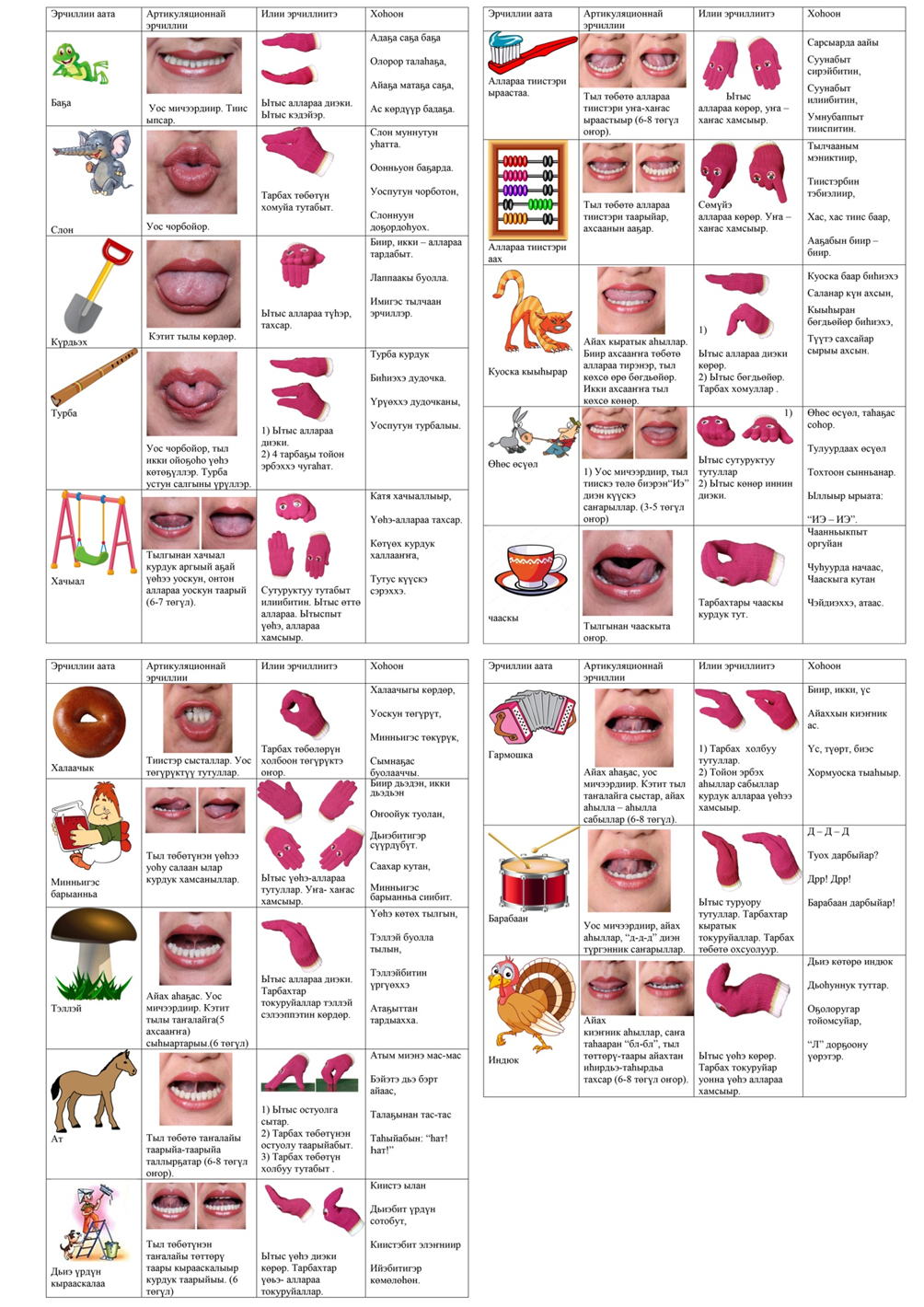 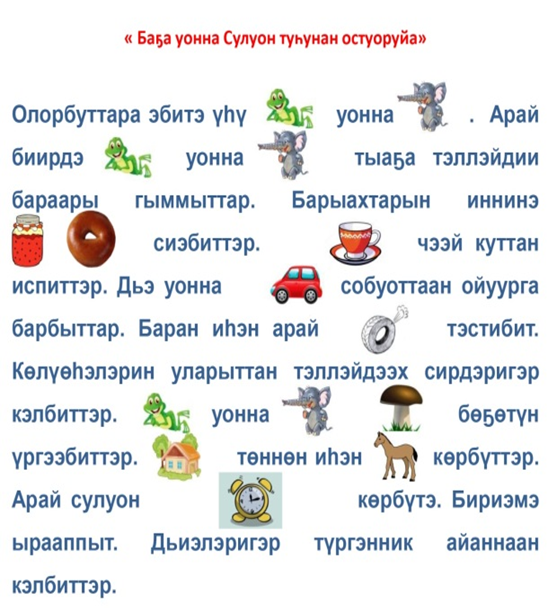 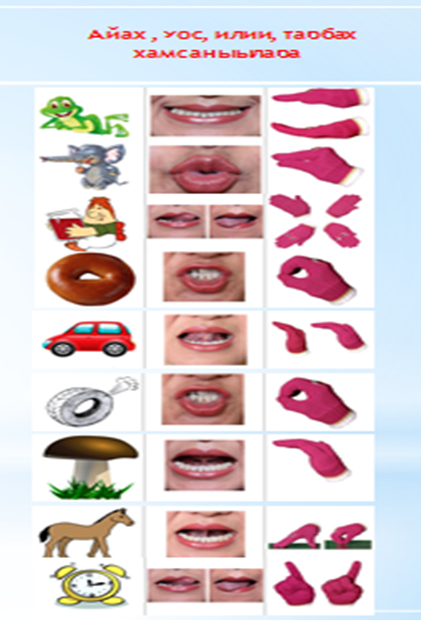 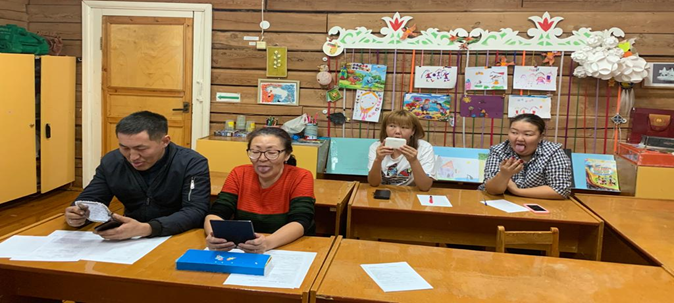 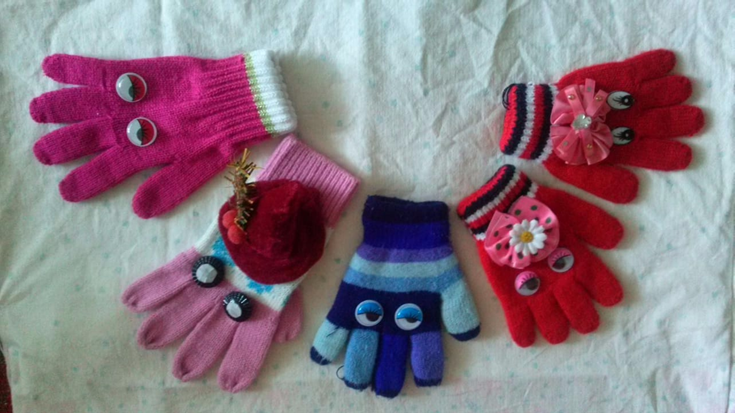 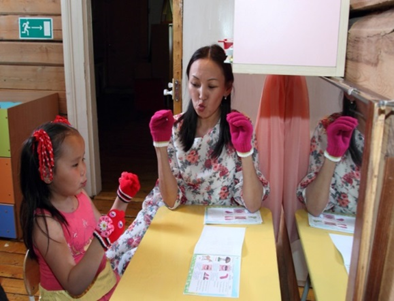 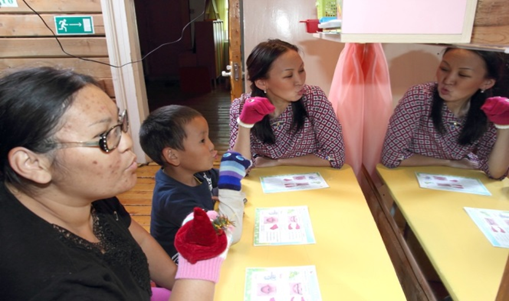 